Clinical 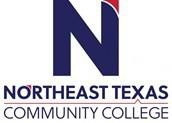 Course Syllabus: Spring 2023 RNSG 2362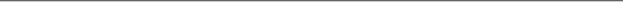 “Northeast Texas Community College exists to provide personal, dynamic learning experiences empowering students to succeed.”Instructor: Amanda Shaw, MSN RN NPD-BCOffice: UHS 210Phone: 469-652-0605Email: ashaw@ntcc.eduInstructor: Carol Slider MSN, RNOffice: UHS 210Phone: 903-348-2703Email: cslider@ntcc.eduInstructor: Cris R. Shipp, BSN, RNOffice: UHS 205Phone: 903-434-8284 officeEmail: cshipp@ntcc.edu    Office Hours are listed below for Ms. Slider and Mrs. Shaw.  Contact instructor via NTCC email to schedule appointment. Meeting at a time not listed as office hours may also be available by appointment only.Office Hours for Ms. Shipp – Please email at cshipp@ntcc.edu for an appointment.Virtual office hours outside of times listed are available upon request.	This syllabus serves as the documentation for all course policies and requirements, assignments, and instructor/student responsibilities.Information relative to the delivery of the content contained in this syllabus is subject to change. Should that happen, the student will be notified.Course Description: A health-related work-based learning experience that enables thestudent to apply specialized occupational theory, skills, and concepts. Direct supervision is provided by the clinical professional. The student must pass RNSG 1533, RNSG 1126 andRNSG 2362 concurrently in order to progress to the Level III nursing courses. Prerequisite(s): 3 credit hours.Lecture/Lab/Clinical: Twelve hours of lab each week.Prerequisite(s): RNSG 1125, RNSG 1128, RNSG 1160, RNSG 1216, RNSG 1430Co-requisite(s): RNSG 1126, RNSG 1533Student Learning Outcomes: The Texas State Board of Nurses (BON) provides differentiated essential competencies (DECs) (2021) to guide nursing education programs in developing a curriculum which prepares graduates to provide safe, competent, compassionate care. The competencies from the BON show the expected level of performance, integrating knowledge, skills, abilities, and judgment based upon the preparation in the program of study. The differentiation is based upon the level of the nursing education program which the student is enrolled. The NTCC nursing program director and faculty incorporate the Differentiated Essential Competencies (DECs 2021) into the student learning outcomes of each course, based on the level of the nursing educational program. The learning outcomes of this course are based on the essential competencies of graduates of Texas Associates Degree Nursing education programStudent Learning Outcomes Objectives for RNSG 2362:Upon completion of this course the student will:Apply knowledge of selected concepts to clinical situations.Assume responsibility and accountability for quality of nursing care provided to patients and their familiesUtilize clinical reasoning and knowledge based on the nursing program of study to date and evidence-based practice outcomes as the basis for decision making and safe patient-centered care for two to three clients in an acute care setting.Utilize a systematic process to develop concept maps to provide patient-centered care to diverse patients across the life span (including teaching, referrals, etc.).Implement measures to promote a safe environment for patients and others.Demonstrate professional characteristics that display a commitment to nursing care and to recognizing and meeting patient needsDemonstrate beginning collaboration and communication skills with diverse patients, families and the interdisciplinary team to plan, deliver and evaluate care.Demonstrate beginning skills in using patient care technologies and information systems that support safe nursing practice.Adhere to standards of practice within legal, ethical, and regulatory frameworks of the professional nurse.Demonstrate attributes of the professional nurse.Provide culturally sensitive health care to patients and their families.    Evaluation/Grading Policy:A minimum overall grade of “C” is required in all Nursing courses before using that course as a prerequisite for the next course in sequence. In preparation for the State Board examination, the letter grade assigned to all Nursing courses shall be determined as follows:A= 90 – 100B = 80 – 89C = 78 – 79D = 66 – 77.9F = 65 and belowThe average of all exam grades, including the final exam, before weighted calculation is performed, must be 78% or above to pass the course. Additionally, all class examinations are considered to be a major part of the course work upon which a major portion of your final grade will be based. If the total average of the module exams is below 78 percent the student will not qualify to sit for the final examination and will fail this course.Grades will not be rounded when calculating the average (77.5 – 77.9) is not rounded to 78. Grades are not rounded at end of course. For example, a 79.9 will not be rounded to an 80. A minimum grade of 78% and a letter grade of “C” or higher is required to receive credit for the nursing course.The grade earned in this course will be based on the following criteria:Clinical Assignments/Simulation/EHR	60%Head-to-toe Final Assessment………………………………………………………………………15%ATI and other assignments	15%NCLEX Tally…	10%Math Calculation Exam	Pass/FailTotal 100%Course Structure and Overview:Dosage Math Exams:Advanced math dosage examination is required to work in the clinical environment and perform medication administration. A passing grade of 100% (pass/fail) will be required to continue in the ADN program. This math dosage calculations exam will include for example: pediatric dosage calculations, IV therapy dosage calculations, IV fluid volume to be infused, and infusion drop rate calculations. The student will have up to three (3) attempts to pass this math exam.The math exam grade will not be calculated with this course grade and is a pass/fail score.Students should enter the Program with a basic knowledge of fractions, decimals, percentages, ratios and proportions. At the beginning of each Level of study, students are required to take a pharmacological math proficiency and medication administration test and successfully pass with a score of 100% prior to going to the clinical site. Related pharmacology information is included in the testing. If a weakness is noted regarding any of these topics, students are required to do remediation on those weak areas. General information about the math tests:Passing the test is a patient safety issue.Faculty design the tests with a level of difficulty similar in all tests so students would not see one test or one Course as “really” easy and another “really” hard.Questions having several parts to solve provide an exercise in critical thinking, which is a requirement of our program.Calculators (4-function, basic) may be used during testing and not the calculator on a cell phone.The number of opportunities to test prior to clinical for each Level of Course varies dependent on the length of the course, the time at which each Course begins clinical, and other variables determined by Faculty.Students may not rework just the “missed question(s), but will be required to take another pharmacological math proficiency and medication administration test.After the first unsuccessful test attempt, documentation of appropriate remediation is required prior to taking the next test.In order to be successful in taking the test, the student must achieve 100% on the exam prior to going to the hospital or other clinical setting. Passing the test with 100% accuracy is an essential clinical objective that must be accomplished to pass a clinical rotation.Principles of pharmacology/safe medication administration will be included (making problems similar to a clinical situation such as reading drug labels, or doctor’s orders including an order, which may be incorrect.)Demonstration of math proficiency must be maintained during all clinical experiences.Skills review:Phlebotomy skills evaluationIntravenous Therapy competency skills evaluationBlood Administration evaluation Insulin AdministrationPhysical Assessment evaluationClinical/Simulation Attendance and Make up Policy:Students are expected to attend all scheduled clinical/simulation experiences unless the student is febrile, has a contagious illness, or has sustained a loss of required Essential Functions. Regardless of the reason for missing a clinical/simulation there will be a mandatory make up assignment. Students are to notify their clinical instructor/clinical site within 1 hour of the clinical/simulation arrival time that they will be unable to attend. Students are also to notify Mrs. Shaw/Mrs. Slider by email or TEAMS the day that the absence occurs. Failure to notify the clinical instructor appropriately may constitute a Clinical Point Deduction under the clinical performance grading guide. One clinical/simulation absence will constitute the need to complete an assigned make-up EHR and an additional 10 volunteer hours Students may not attend another clinical/simulation day to make up the clinical/simulation absence. Only one clinical/simulation day is allowed to be missed and made up.Clinical Simulations:Clinical simulation will count as clinical hours. Students will participate in assigned Simulated Clinical Experiences (SCE) during the course. Information related to simulation prep assignments will be posted in Blackboard. Students with incomplete or missing simulation prep assignments will be disallowed participation in the simulation and will be considered absent. It is recommended that a student arrive 10 minutes prior to the scheduled simulation time. Once a simulation session has begun, students will not be allowed to enter the simulation area and students will be considered absent. A student may not miss more than one clinical day during the semester or will fail clinical. Clinical includes simulation days. A makeup clinical assignment will be assigned. Student performance in the simulation lab is considered part of the clinical experience. Evaluation will be based on the simulation evaluation rubric included in the Blackboard course.Late work:Late work is accepted with a deduction of 10 points per day for a maximum 3 days. After 3 days have passed, the grade is a zero. Students should have a backup plan for potential computer/printer problems and not wait until the last minute to complete assignments. If an assignment is produced, but is significantly past due, it will be evaluated, but will receive no credit points toward the final grade. However, all assignments must be completed (with or without points) to earn a passing grade in this course.Volunteer Hours:Nursing is a vocation grounded in service to others and to society. Nursing students are expected to “give back” to the community in the form of 4 volunteer hours over the course of the Spring semester with the focus on the geriatric population.Cell Phone PolicyCell phones/smart watches/tablets/computers are prohibited from all clinical sites. This means no student may bring them to a clinical site. Cell phones must remain in your vehicle or home. Cell phones/smart watches/tablets/computers cannot be in lab coats or other clinical materials and supplies. You can contact instructors by calling from a clinical site phone. Your instructors phone number is on the bottom of your clinical paperwork. Having a cell phones/smart watches/tablets/computer during clinical can result in dismissal from the program.Clinical Assignments/Assessments:The student course grade will be calculated using the following criteria:The student is required to satisfactorily complete:Passing a pharmacy math exam with a grade of 100% within three attempts before giving medications to patients.Orientation to all facilities.All clinical weekly assignments including preceptor evaluations and care maps.Completion of all assigned clinical activities including on campus simulation.One (1) patient assessment on selected patient or be substituted with a Live Case Study Simulation. A grade of at least 80% must be obtained on the assessment.Weekly NCLEX Tally questions (50 questions required weekly from ATI).Document assigned patient assessment on electronic medical record (EHR).Complete assigned ATI assignments according to rubric grading criteriaCompletion of required volunteer hours.Final Clinical EvaluationMinimum Technology Requirements: Students are required to have access to a working laptop computer with a microphone, webcam, and at least 2 GB free space for use during class sessions and for online testing. Tablets and “Chromebook” computers are not compatible with testing platforms and are not recommended. Students are also required to have access to internet service and not rely on “hot spot” internet as this is also not compatible with testing platforms used.Required Computer Literacy Skills: Students should be familiar with the Office Suite including Microsoft Word. Students should be familiar with how to upload documents, how to send and receive email, and navigate the internet.Communications: NTCC email is the official method of communication between faculty and students in the nursing program. Students should check email at least once every day. Emails sent to course faculty can expect to be responded to within 24 hours Monday-Friday (Saturday for nights and weekend cohorts).Emails sent on the weekend will be answered the next business day. Faculty and students may communicate via Zoom or Microsoft Teams chat when that technology is in use or during official office hours. Course announcements should also be checked on Blackboard daily and any information posted, read thoroughly.At all times, communication should remain professional and respectful with faculty and between students.Refer to the nursing handbook for further communication policy and procedure. Student Responsibilities/Expectations:Students, when in class, are expected to be fully engaged in participation and learning. Cell phone usage is limited to class breaks. When in the Zoom or Microsoft Teams online class environment, cameras are to be “on” unless the instructor specifies to turn cameras “off”. Class attendance is mandatory and absence from class can adverse consequences on successful progression within the program. A student who has missed a class, must make up class time. A student who misses 24 hours of class time will be placed on probation.               NTCC Academic Honesty/Ethics Statement:NTCC upholds the highest standards of academic integrity. The college expects all students to engage in their academic pursuits in an honest manner that is beyond reproach using their intellect and resources designated as allowable by the course instructor. Students are responsible for addressing questions about allowable resources with the course instructor. Academic dishonesty such as cheating, plagiarism, and collusion is unacceptable and may result in disciplinary action. This course will follow the NTCC Academic Honesty and Academic Ethics policies stated in the Student Handbook. Refer to the student handbook for more information on these subjects.STATE LICENSE:"For students in this course who may have a criminal background, please be advised that the background could keep you from being licensed by the State of Texas. If you have a question about your background and licensure, please speak with your faculty member or the department chair. You also have the right to request a criminal history evaluation letter from the applicable licensing agency.”ADA Statement:It is the policy of NTCC to provide reasonable accommodations for qualified individuals who are students with disabilities. This College will adhere to all applicable federal, state, and local laws, regulations, and guidelines with respect to providing reasonable accommodations as required to afford equal educational opportunity. It is the student’s responsibility to request accommodations. An appointment can be made with the Academic Advisor/Coordinator of Special Populations located in Student Services and can be reached at 903-434-8264. For more information and to obtain a copy of the Request for Accommodations, please refer to the special populations page on the NTCC website.Family Educational Rights and Privacy Act (FERPA):The Family Educational Rights and Privacy Act (FERPA) is a federal law that protects the privacy of student education records. The law applies to all schools that receive funds under an applicable program of the U.S. Department of Education. FERPA gives parents certain rights with respect to their children’s educational records. These rights transfer to the student when he or she attends a school beyond the high school level. Students to whom the rights have transferred are considered “eligible students.” In essence, a parent has no legal right to obtain information concerning the child’s college records without the written consent of the student. In compliance with FERPA, information classified as “directory information” may be released to the general public without the written consent of the student unless the student makes a request in writing. Directory information is defined as: the student’s name, permanent address and/or local address, telephone listing, dates of attendance, most recent previous education institution attended, other information including major, field of study, degrees, awards received, and participation in officially recognized activities/sports.Other Course Policies:Students, when in class, are expected to be fully engaged in participation and learning. Cell phone usage is limited to class breaks. Class attendance is mandatory and absence from class can adverse consequences on successful progression within the program. A student, who has missed a class, must make up class time. A student who misses 24 hours of class time will be placed on probation. A student may not miss more than one clinical day during the semester or will fail clinical. Clinical includes simulation days. A makeup clinical assignment will be assigned. Students are expected to utilize the chain-of-command when a grievance occurs, first communicating with their course instructor. If a resolution is not found, the student would then progress to communication with the director of nursing. If a resolution is still not obtained, the Dean of Health Sciences would be the next appropriate step.STUDENT ACKNOWLEDGEMENT FORM: Course RNGN 2362Please sign acknowledgement of all policies listed below and submit to Blackboard under student acknowledgement form by the due date.  This will be an electronic acknowledgement in Blackboard.I acknowledge that I have received and understand the content of the course syllabus.I agree to communicate with course faculty through the Blackboard page/NTCC email established for the Nursing Course.I will abide by the Academic Integrity Policy as published in the Catalog.I agree to have my grades posted via Blackboard in a secure format.I acknowledge that I have read and understand the content of the current Northeast Texas Community College Nursing Department Student Handbook.Students will maintain confidentiality of client information and respect the client’s right to privacy. It is illegal according to the provisions of the Health Information Portability and Accountability Act (HIPAA) of 1996 and unethical to reveal client identity or information without the client’s permission. All students must have a signed Responsibility and Confidentiality Statement on file before beginning clinical. Written assignments will have no identifying client information which will compromise the right to patient confidentiality as stated in HIPAA legislation. Information will only be shared with nursing faculty. Discussions of client situations will be conducted in private or clinical conferences for the express purpose of student learning. NO DISCUSSIONS about any clients may take place in hallways, elevators, cafeterias, or outside the agency setting, including with your own family. Accessing confidential client information without the legal or ethical foundation for doing so may result in disciplinary actions. A breach of this policy may result in dismissal from the program and may result in the denial of readmission. A breach of this policy may also result in imprisonment and fines under HIPAA regulations.I will abide by the cell phone/electronic device policy as published in the Northeast Texas Community College Nursing Student Handbook and Course Syllabus.I have read and understand the Essential Functions and agree to notify the Nursing Department of any changes in my status.I understand that the catalog for Northeast Texas Community College is available online with all pertinent policies.I have read and agree with the exam/assignment review and question/grade challenge process.I have read and agree to abide by the Northeast Texas Community College Nursing Department Simulation Center Rules and Procedures.I have read and agree to comply with the clinical attendance and make-up policy. I understand this policy is effective for clinical/preceptor/clinical lab/ and simulation experiences.I have read and understand the ATI requirement and remediation policy for this course.I have read and understand the Student Success Plan as indicated in the syllabus.I have read and agree to abide by the Clinical Professional Behaviors.I understand that all clinical requirements including required immunizations, current AHA CPR and background check must be completed before clearance is granted to attend clinical.Student Signature	Date 	Print Name 	Office HoursMondayTuesdayWednesdayThursdayFridayOnlineOffice Hours Clinicals0630 -16300730-10300700-1030       1530-16300730-08301030-1430Via TEAMSOffice HoursMondayTuesdayWednesdayThursdayFridayOnlineOffice Hours ClinicalsOff CampusLecture 08:30-:12:30Office Hours1:30 – 4:00ClinicalOff CampusClinicalOff CampusOff CampusVia TEAMS